PReDICTED GRADES REQUEST FORM AUSTRALIA (Australian Capital Territory, New South Wales, Northern Territory, South Australia, Tasmania, Victoria and Western AUSTRALIA) - ATARPlease complete this form electronically where possible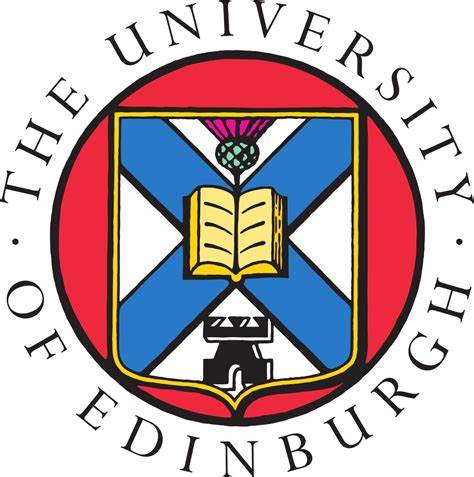 The University of EdinburghCollege of Medicine and Veterinary MedicineName of Applicant:UCAS Personal ID Number:School Name & Address:OVERALL PREDICTED ATAR GRADE Year 12 SubjectsYear 12 SubjectsPredicted Grades 
Subject Subject Subject Subject Subject Subject Subject Subject Subject Subject Teacher’s Name:Teacher’s Signature:Date: